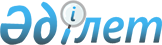 Об обеспечении жизнедеятельности предприятий акционерной холдинговой компании "Каратау"Распоряжение Премьер-министра Республики Казахстан от 8 июня 1994 г. N 238-р



          Во исполнение поручения Президента Республики Казахстан
от 2 мая 1994 г., и учитывая важность обеспечения жизнедеятельности
предприятий акционерной холдинговой компании "Каратау":




          1. Одобрить предложенную акционерной холдинговой компанией
"Каратау" с участием швейцарской фирмы "Планмарине" схему получения
природного газа в обмен на поставку продукции предприятий этой
Компании.




          Передать акционерной холдинговой компании "Каратау" право на
экспорт продукции предприятий, входящих в ее состав, в счет 
выполнения обязательств перед фирмой "Планмарине".




          2. Казахскому акционерному банку "Туранбанк" обеспечить
контроль за соблюдением финансовых условий сделки и к 10 июня
1994 г. предоставить фирме "Планмарине" соответствующие банковские
гарантии.




          3. Разрешить производственному объединению энергетики и
электрификации "Южказэнерго" осуществлять отпуск электроэнергии,
вырабатываемой из давальческого газа, по договорным ценам (по курсу
доллара США) исходя из нормативных затрат Жамбылской ГРЭС и
предприятия электросетей в соответствии с графиком поставки этого
газа.




          4. Государственной холдинговой компании "Алаугаз" и 
государственному предприятию "Жетысугаз" обеспечить на договорной
основе приемку газа из Узбекистана, его транспортировку и доставку
на Жамбылскую ГРЭС и предприятия акционерной холдинговой компании
"Каратау" в объеме, согласованном с акционерной холдинговой
компанией "Каратау", государственным предприятием "Жетысугаз" и
Жамбылской ГРЭС с учетом технологических потерь на транспортировку
по минимальным тарифам.




          5. Контроль за исполнением настоящего распоряжения возложить
на Отдел органов государственного управления Аппарата Президента
и Кабинета Министров Республики Казахстан.




Премьер-министр Республики Казахстан









					© 2012. РГП на ПХВ «Институт законодательства и правовой информации Республики Казахстан» Министерства юстиции Республики Казахстан
				